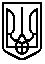 ТИСМЕНИЦЬКА МІСЬКА РАДА іВАНО-ФРАНКІВСЬКОЇ ОБЛАСТІТИСМЕНИЦЬКИЙ ЛІЦЕЙ ТИСМЕНИЦЬКОЇ МІСЬКОЇ РАДИ вул. Липова, 9, м. Тисмениця, 77401, тел. 0(3436) 2-41-13,  E-mail: tysschool@ukr.net, Web: https://tysmenytsya-litsey.if.ua/Код ЄДРПОУ 20562728НАКАЗ18.01.2022                                      м. Тисмениця                                          №08-оПро тимчасове призупинення освітнього процесу в ліцеї Відповідно до Закону України «Про захист населення від інфекційних хвороб» від 10.12.2021р.№1645-ІІІ, Санітарного регламенту для закладів загальної середньої освіти затвердженого наказом МОЗ №2205 від 25.09.2020р, пункту 5.2.1. Галузевої угоди між МОН України та ЦК Профспілки працівників освіти та науки України, Постанови Головного санітарного лікаря України від 06.09.2021 року №10 «Про затвердження протиепідемічних заходів  закладах освіти на період карантину у зв’язку з поширенням коронавірусної хвороби (Covid- 19)», рішення педагогічної ради від 18.01.2022р №8, у зв’язку із спалахом захворюваності у ліцею  на коронавірус (учителі - 11, учні – 14 підтверджених випадків, 163 учні -  на самоізоляції, з них 2 повні класи), грип (учителів - 10, учнів – 192), респіраторні вірусні інфекції (вітряна віспа 26 учнів),  з метою уникнення складної епідеміологічної ситуації, збереження життя і здоров’я учнів та працівників ліцею та неможливості забезпечити якісне провадження освітнього процесу в закладіНАКАЗУЮ:Тимчасово призупинити освітній процес у Тисменицькому ліцеї з 19.01 по 30.01. 2022р.Заступникам директора ліцею  з навчальної роботи Гринівській В.М.    та Угрин Н. І.:Вжити заходів щодо виконання навчальних планів та програм у  закладах освіти відповідно до чинного законодавства.Погодити  графік роботи педагогічних працівників та відпрацювань пропущених занять учнями.  Контролювати проходження вчителями курси проходження підвищення кваліфікаціїПедагогічним працівникам закладу:Відвідувати заклад за умови відсутності ознак захворюванняСкласти та погодити плани індивідуальної роботи під час карантину (підвищення кваліфікації, самоосвіта, підготовка до занять).Класним керівникам 1-11 класів:Проінформувати учнів та їхніх батьків про введення карантину.Вести постійний контроль за станом захворюваності на грип, ГРВІ та коронавірус COVID-19 серед учнів.Провести з учнями профілактичні бесіди щодо своєчасного звернення за медичною допомогою і шкоди самолікування (онлайн).Заступнику директора з господарської частини   Кінашу Б.М.      5.1 Скласти і погодити графік роботи технічного персоналу ліцею.5.2 Проводити профілактичні, протиепідемічні та дезінфекційні заходи у  закладі освіти.Контроль за виконанням даного наказу залишаю за собою.Директор                                                                         Оксана БІЛІНСЬКАЗ наказом ознайомлені                                                                       Б.М.КінашН.І. УгринВ.М.Гринівська